 Entrevista de Seguimiento  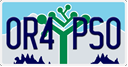 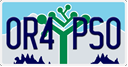 Post-SecundariaEstudiantes que recibieron Servicios de Educación Especial Instrucciones para la entrevista:Esta encuesta hace preguntas sobre actividades relacionadas con la educación, el empleo y la vida en general durante los siguientes 12 meses de salir de la preparatoria. Por favor, responda a todas las preguntas lo mejor posible. Marque las respuestas con una comprobación () o una X en la casilla () a la izquierda de su respuesta.Por favor llene esta encuesta si usted es un estudiante que dejó de recibir servicios de educación especial en el año escolar 2020-2021. Si usted no es el(la) estudiante, o si usted está ayudando al(a la) estudiante con la encuesta, por favor indique su parentesco o relación a continuación.Persona que completa la entrevista:   Miembro de la familia/tutor        Otros (relación con el(la) estudiante) ______________________________________________________ B.   ¿Está dispuesto a responder algunas preguntas sobre su educación, trabajo y vida en general después de la preparatoria?  (Esta pregunta determina una situación de negativa.)	    No  {  Gracias, fin de la entrevista}   Sí { vaya a la siguiente pregunta}Educación Post-Secundaria1.    En los siguientes 12 meses después de salir la escuela secundaria, ¿alguna vez asistió a alguna otra escuela, capacitación laboral o programa educativo? 	     Sí  { continúe con las preguntas 2 y 3}		     No  { vaya a la pregunta 4}    No estoy seguro(a)  { vaya a las preguntas 2 y 3} 2.    ¿Cursó algún periodo o semestre en su totalidad, o completó algún programa corto? (Esto podría ser cualquier periodo completo incluyendo un cuatrimestre, un semestre, receso académico, curso de verano e en línea, etc.)              Sí		     No    No estoy seguro(a)    3.   ¿Qué tipo de capacitación, programa o escuela era? Espere a la respuesta, marque la casilla a continuación y lea la opción que seleccionó para asegurarse que sea la mejor opción.)	     Colegio o Universidad para obtener un título de 4 años o más 		     Colegio Comunitario o Tecnológico para obtener un título de 2 añosa    Escuela Tecnológica Vocacional – programa de menos de 2 años    Programa educativo a corto plazo o capacitación para el empleo    Programa para completar la preparatoria (Por ejemplo: GED)    En una misión, AmeriCorps, o en Peace Corps, etc.    No sé o sin respuesta	Empleo4.    En los siguientes 12 meses después de dejar la escuela preparatoria ¿alguna vez trabajó? Si hay más de un empleo, indique los empleos en los que estuvo por 3 meses o más, con salario mínimo.	    Sí  { vaya a la pregunta 5 y continúe}		     No  { vaya a la pregunta 4a y continúe con la pregunta 13}    No estoy seguro(a)   { vaya a la pregunta 4a y continúe con la pregunta 13} 4a.   ¿Por qué no ha trabajado desde que salió de la escuela? (espere a la respuesta, marque la casilla con la mejor opción de la lista de abajo. Si se selecciona "Otro", usted debe anotar los detalles.)  No he encontrado un trabajo.	 	 Por razones médicas 		 Encarcelamiento  No quiero o no necesito trabajar		 Discapacidad 			 Bebé o familia  Drogas o alcohol 		 No tengo licencia de conducir	 	 No tengo la edad suficiente Necesito habilidades, apoyo, estoy tratando	 Estoy en la escuela		 No sé o sin respuesta		 Otro ____________________________________________________________________________ 5.    ¿Dónde está o estaba el trabajo? Si hay más de un empleo, indique los empleos en los que trabajó por 3 meses o más, con el salario mínimo.		     Un empleador en su comunidad con personas con y sin discapacidades		     En el servicio militar    Grupo pequeño (en comunidad de 2 a 8 individuos y salario mínimo pagado)    En un empleo con apoyo (apoyo salarial para el empleador)    Auto empleado(a)    Empresa familiar (por ejemplo, granja, tienda)    En empleo protegido (la mayoría de los trabajadores tienen discapacidades)    Empleado(a) mientras está en la cárcel o la prisión    No sé o sin respuesta6.   ¿Cuál es o era el nombre del negocio o empresa para la que trabaja o trabajó?  (Indique el nombre de la empresa (por ejemplo, Walmart, Fred Meyer, etc.). Si se desconoce, indique "No sé/Sin contestar".)           ________________________________________________________________________________________7.    Durante los siguientes 12 meses después de salir de la preparatoria, ¿trabajó durante un total de 3 meses (cerca de 90 días)? (NOTA: Los días no necesitan ser consecutivos)	     Sí		     No    No estoy seguro(a)  8.¿Trabajó, en promedio, al menos 20 horas o más por semana? (Las horas pueden variar de semana a semana)	     Sí		     No    No estoy seguro(a)      9.   ¿En qué ciudad o población de Oregon trabajó?  	_______________________________________________________________________________________9a.  ¿En que OTRA ciudad o población trabajó? (Solo indique la información aquí, si la contestación es OTRA en la pegunta previa._____________________________________________________________________9b.  ¿Está usted ganando al menos el salario mínimo?  	      Sí  	  No        	No séInformación Adicional► Ya casi terminamos; las siguientes preguntas son en relación, a los acontecimientos previos y posteriores al salir de la preparatoria.10.   ¿Tenía un trabajo remunerado cuando salió de la escuela?	     Sí		     No    No estoy seguro(a)11.  Mientras estaba en la escuela, aprendió a: [marque todas las casillas donde los(las) estudiantes respondan Sí] ¿Tomar decisiones?	  		  ¿Hablar por si mismo?	    ¿Resolver problemas?			  ¿Establecer metas?12.  ¿Cuenta con licencia de conducir?	     Sí						     No	     Permiso de manejo			     No sé o sin respuesta   13.  ¿Dónde vive actualmente?   Con la familia.                Campus o Base Militar.         De forma independiente o con un(a) amigo(a)   Sin hogar	    Lugar de acogida o casa de grupo	      Cárcel	No sé o sin respuesta	                Otro______________________________________ A continuación, se encuentra una lista de agencias, por favor responda si ha recibido asistencia de cualquiera de ellas desde que salió de la escuela.21.  ¿En qué tipo de actividades recreativas participa?_________________________________________________________________________________________________________________________________________________________________________________________________________________________________________________________________________________22. Si pudiera hacer algún comentario a su escuela, ¿qué les diría? (Haga una sugerencia para ayudar a preparar mejor a los(las) estudiantes actuales para la vida después de la preparatoria).Hemos completado la entrevista. ¡Gracias por su ayuda!Agencia¿Ha recibido asistencia?14.  (SSI) Ingresos Suplementarios de Seguridad         (SSDI) Seguro de Discapacidad del Seguro Social No	 Sí	 No estoy seguro(a)15.  Manejo de casos del condado, Servicio de Correduría No	 Sí	 No estoy seguro(a)16.  (OVRS) Oficina de Rehabilitación Vocacional No	 Sí	 No estoy seguro(a)17.  (TANF) Asistencia Temporal para Familias Necesitadas No	 Sí	 No estoy seguro(a)18.  Tarjeta de Oregon Trail – (SNAP) Programa de Asistencia Nutricional Suplementaria No	 Sí	 No estoy seguro(a)19.  Servicios universitarios para discapacitados en un programa universitario o de capacitación No	 Sí	 No estoy seguro(a)20.  Préstamos, Ayuda Financiera No	 Sí	 No estoy seguro(a)